南宁学院                 关于加强实践教学的若干意见教务处二O一八年十一月目  录一、转变观念，树立正确的实践教学思想	1（一）实践教学与理论教学同等重要	1（二）实践教学是应用型人才培养的重要途径	1二、科学规划，构建合理的实践教学体系	2三、规范管理，确保实践教学目标的落地	3（一）加强规章制度建设	3（二）规范实践教学大纲及教案	3（三）制定实践教学环节质量标准	3（四）落实实践教学质量监控与教学评估	4四、深化改革，提高应用型人才培养质量	4（一）强化实践教学模式改革	4（二）推进实践教学教材改革	6五、加快建设，夯实实践教学的基础条件	6（一）校内实验实训中心建设	7（二）校外实践教学基地建设	7（三）产学研合作和协同创新平台建设	8六、加大力度，推进实践教学队伍的建设	8七、增加投入，满足实践教学发展的需求	9（一）管理投入	9（二）经费投入	9附件1：南宁学院实践教学体系简介	11附件2：实践教学体系基本框架图	13南宁学院关于加强实践教学的若干意见为贯彻落实《教育部关于全面提高高等教育质量的若干意见》（教高〔2012〕4号）、《教育部等部门关于进一步加强高校实践育人工作的若干意见》（教思政〔2012〕1号）、《国务院办公厅关于深化产教融合的若干意见》（国办发〔2017〕95号）、《关于加快建设高水平本科教育全面提高人才培养能力的意见》（教高〔2018〕2号）等文件精神，进一步加强我校实践教学工作，补齐办学短板，彰显办学特色，提高应用型人才培养质量及本科办学水平，实现内涵式发展，特提出如下意见。一、转变观念，树立正确的实践教学思想（一）实践教学与理论教学同等重要实践教学对培养学生的创新能力、提升学生的综合素质，具有不可替代的重要作用；对深化教学改革、提高人才培养质量，具有重要而深远的现实意义。对此，学校各级管理部门、各教学单位应有充分的认识和深刻的理解，在人才培养的各个环节，也须得到全面的体现。各教学单位在人才培养方案的设计和实施过程中，要准确把握高等教育基本规律和人才成长规律，切实转变重理论轻实践、重知识传授轻能力培养的观念，注重学思结合，注重知行统一，树立实践体系与理论体系同等重要的理念，从实践教学依附于理论教学向构建独立的实践教学体系转变。（二）实践教学是应用型人才培养的重要途径在应用型地方高校特色发展中，实践教学体系必须遵循以建设高水平本科教育的指导思想和目标原则出发，必须针对学校办学定位、办学理念，根据地方社会经济发展的需求和学生就业需要，紧紧围绕专业培养目标、人才培养规格及未来职业岗位所需的知识结构和能力结构，构建全方位全过程深融合的协同育人新机制，确定实践教学体系的总体框架。《南宁学院深化应用技术大学建设暨迎接本科教学合格评估三年行动计划（2017-2019）》明确提出，将“应用型、开放式、新体验”办学理念为特征的应用技术大学建设重心落到中观、微观实处，完善应用型教育体系，引领学校走上质量强校之路。各教学单位要牢牢把握应用型人才培养的内涵与要求，坚决贯彻既教书更要育人，强调产出导向，突出能力本位，关注学生全面发展的应用型人才培养思路。二、科学规划，构建合理的实践教学体系实践教学体系是依据人才培养方案和实践教学目标的要求，通过各个实践教学环节科学配置而建立起来的、与理论教学体系相辅相成的整体教学框架体系，是有序组织开展各类实践教学活动的基本前提，对培养学生的实践动手能力、提升就业竞争力和后续发展潜力具有重要作用。各教学单位要紧紧围绕“做人有品格、就业有本领、创业有能力、深造有基础、发展有后劲”的人才培养目标与规格，以未来社会和经济发展对应用型人才实践能力需求为导向，根据区情、校情、生情，以目标、平台、模块和内容为关键要素，参照学校“三层次、六模块”的实践教学体系框架设计（见附件1、附件2），完善协同育人机制，优化整合校内外资源，系统梳理实践教学内容，积极改善实践教学条件，加强实践育人平台建设，探索改革实践教学模式，以“突出特色，争创一流”为理念，设计与经济社会发展相适应的、更加科学、合理、系统的院级实践教学体系。在实践教学体系中融入思政教育、创新创业教育、大学精神教育，将实践教学作为培养工匠精神的重要抓手。三、规范管理，确保实践教学目标的落地（一）加强规章制度建设制度建设是规范管理的基础性工作。院校两级要根据实践教学目标进一步制定和完善关于实验、实习、实训、课程设计、毕业设计(论文)、社会实践和学科竞赛等方面的实践教学管理文件，以保障实践教学环节的有效开展。通过规章制度加强各实践教学环节的全过程管理，做到五个落实：即计划落实、大纲落实、指导教师落实、经费落实、考核落实；抓好四个环节：即实践教学准备工作环节、前期安排落实环节、中期工作实施环节和结束阶段成绩评定及工作总结环节。（二）规范实践教学大纲及教案实践教学大纲应对各实践教学环节的教学目的、教学要求、教学内容、教学形式、教学条件、教学进程和考核办法等做出明确规定。在实践教学大纲的修订中，要突出实践教学的重要地位，凸显创新精神和实践能力。要把提高学生综合素质、培养创新精神和实践能力作为实践教学的主要目的，主动适应市场要求，深入分析相关专业就业或职业岗位发展要求，确定各专业综合实践能力培养要求，积极开发实践教学项目。教案设计应充分体现出知识的应用性，突出学生在实践教学过程中的主体地位，突出实践教学的综合性、设计性和创新性。（三）制定实践教学环节质量标准各教学单位要根据学校办学定位，结合专业特点和人才培养目标，参照专业认证标准，组织校内外专家共同研讨，分类制订实践教学标准。合理确定实践教学比重，确保人文社会科学类本科专业实践教学学分（含课程内实验、实践和单设实验课、独立实践环节）不少于总学分的30%、工科类本科专业不少于35%。全面落实本科专业教学质量国家标准对实践教学的基本要求，加强实践教学管理，对各实践教学环节的内容、目的要求、时间（课时）安排、教学形式和手段、教学所需设施条件、考核办法等做出明确规定。进一步完善课程设计、课程实验、实训、实习、社会调查、毕业设计等实践教学环节质量标准。质量标准要科学合理、具体可操作。在制定实践课程标准时注意不同课程内容的优化组合，避免重复或脱节。实践教学过程中要加强领导，依据质量标准，严格要求，认真落实。（四）落实实践教学质量监控与教学评估根据《南宁学院教学质量保障体系纲要》，各教学单位应进一步加强日常检查、协调和督导，全面、真实、合理地评估实践教学成效，建立实践教学质量信息反馈系统，以全面提高实践教学为质量为目标，运用PDCA循环的管理方法，通过多种渠道及时将评价信息反馈给评价对象，以便于调整教学内容、教学方法与教学组织形式，实现实践教学闭环式管理，提高实践教学效果与质量，做到：写我所做（想要做及需要做），做我所写，记我所做，查我所记，改我所做。四、深化改革，提高应用型人才培养质量（一）强化实践教学模式改革各教学单位应主动创新实践教学模式，以促进的学生成长与发展为中心，强调产出导向，突出能力本位，充分运用OBE、CDIO等先进的教学理念与教学模式，围绕专业培养目标、人才培养规格，积极探索实践教学模式改革，及时调整更新实践教学内容、路径、方法和载体，把提高学生实践与创新能力的理念和任务落实到每一个科室、每一门课程和每一位教师，激励广大教职员工投身实践教学模式改革，实现与生产实践对接的实战性实践教学，提高实践教学质量与效果。1.教学内容改革。要实现“四个转变”，即从演示型向实战型、从验证性向设计性、从限制性向开放性、从单一性向综合性转变。以培养学生自己动手为主，逐年减少验证性实验项目，尤其是演示性实验项目，逐年增加综合性、设计性实验项目，扩大学生自主学习的选择空间，满足学生个性化培养的需要，有利于学生动手能力和创新能力的培养。强化专业实习实训，积极开发新的教学内容和实训项目。要从活化学生所学专业理论知识、培养学生专业综合技能与适应社会的总体要求出发，调整实验实训项目，逐步实现分层次教学。支持本科生参与科研活动，组织学生成立学术性、技术性社团，鼓励学生早进社团，早进实验室、早进课题，组织好学生课外学术交流和学科竞赛活动，将学科社团、实验室开放、学生科研、学科竞赛以及毕业论文等实践教学有机结合起来，搭建学生实践创新成果展示平台。2.教学路径改革。要积极拓展校企合作、产教融合、工学交替的实践教学路径，让学生真实体验实战训练。鼓励教师及教学团队结合学生能力成长的基本规律，根据学生不同的学习路径，积极开发设计相应的教学路径。鼓励教师及教学团队投身社会实践，突破实践教学的校园藩篱，打通实践教学的校内外连接路径，将真实的生产项目引入实践课堂，把学生带到真实的生产车间，实现教学路径全网通。3.教学方法改革。积极探索“以学为中心”的教学改革，充分发挥学生的主体作用，着力推行“教学做一体”和“产学研合作”。通过教学方法和教学手段改革，促进心灵的革命、技术的革命、行动的革命，实现实践教学质量的提高。加强现代信息技术、多媒体技术、网络技术在实验教学中的应用，探索本科应用型人才培养规律，重视实践教学改革的研究立项工作，支持实践教学内容更新、实践教学方法和手段改革，鼓励教师将科研成果应用于实践教学，促进实践教学理论与方法的不断提高与更新。4.教学载体改革。广泛开展创新创业实践、技能培训考证、学科（技能）竞赛、校园文化活动，以及各类社会实践活动，引导学生的个性发展。系统开展社会调查、志愿服务、公益活动等社会实践活动，把组织开展社会实践活动与专业学习结合起来，促进学生的全面发展。（二）推进实践教学教材改革各教学单位要围绕着专业培养目标、人才培养规格和学科特点，有针对性进行实验教材、实践教学指导书、任务书等实践教材的开发和建设，将教材建设规划、编写和选用统一纳入学校教材建设与管理，确保教材质量。要根据学科专业发展动态和特点，不断锤炼教材内容，编写内容新颖、体系科学、特色鲜明的实践教学教材，在实践教学教材评优、出版等方面给予大力支持。各教学单位要采取强有力的措施支持实践教学教材建设，成立由主管教学工作领导任组长的教材建设领导小组，负责学院实践教学教材建设规划与指导。五、加快建设，夯实实践教学的基础条件为进一步夯实学校实践教学的基础条件，加快学校实践教学改革步伐，更好地实现应用型人才培养目标，学校拟抓好三个建设，即校内实验实训中心建设、校外实践教学基地建设、产学研合作和协同创新平台建设。（一）校内实验实训中心建设目前，学校按照2+6专业群的专业布局，已成立1个实验实训管理中心、8个实验实训中心，实行学校统一管理，二级学院协同分管，面向全校相关专业全面开放的管理模式。各实验实训中心应对所辖实验教学资源进行优化配置，以承担不同专业、不同课程的实践教学任务。通过不断建设，使其成为一个集教学功能和产学研究为一体，集全校专业实践教学和社会服务功能为一体的校级实践教学平台。同时，进一步完善实验室开放管理办法，促进实验实训中心的资源共享，逐步实现实验实训中心对学生全天候开放，提高实验教学资源的利用率，最终建成“功能集约、效果仿真、开放充分、运行高效”的自主型示范实验实训中心。（二）校外实践教学基地建设根据国务院办公厅《关于深化产教融合的若干意见》“支持引导企业深度参与职业学校、高等学校教育教学改革，多种方式参与学校专业规划、教材开发、教学设计、课程设置、实习实训，促进企业需求融入人才培养环节”等精神，各教学单位要在现有校内实验实训中心的基础上，根据学校发展规划和发展目标，结合广西地方经济发展和人才需要的实际，以引企驻校、引校进企、校企一体等方式，与社会共建一批与校内互补性强且相对稳定的联合型校外实训基地、共建嵌入式实验室或生产车间，实现共享共赢。对条件成熟、专业覆盖面广，吸引学生多的基地（中心）以立项建设的形式，重点建设一批校级综合性实习实训基地。（三）产学研合作和协同创新平台建设各教学单位要强化科教协同育人意识，积极开展产学研合作，探索协同创新平台建设，以协同创新为手段，立足服务于区域经济和社会发展，广泛利用社会资源，促进与科研院所、行业、企业、社会有关部门协同培养人才新机制的建立，建立健全合理有效的合作机制和利益分配机制，共建共享生产性公共实训基地、技术工艺和产品研发中心、技术创新中心、大师工作室等。六、加大力度，推进实践教学队伍的建设根据《教育部等部门关于进一步加强高校实践育人工作的若干意见》，所有高校教师都负有实践育人的重要责任。为建立一支年龄结构、知识结构、职称结构合理，综合素质较高的“双师双能型”实践教学队伍，提高实践教学队伍生产实践能力和相关的职业技能水平，学校层面要不断完善实践教学队伍管理办法与激励机制，创立有利于师资结构优化的分配制度和激励制度，提高实践教师队伍的地位和待遇，调动教师参与实践教学的主动性、积极性和创造性。各教学单位要加大教师培训力度，鼓励教师增加实践经历，参与产业化科研项目，积极选派相关专业教师到社会各部门进行挂职锻炼；完善校外实习实训基地指导教师选聘制度，选聘热心教育教学工作，有一定实习实训指导经验，教学态度认真，教学效果好的现场技术骨干作为指导教师；建立健全教师实践教学工作规范和业绩考核标准，严格实践教学纪律，不断提高教师实践育人水平。同时，进一步加强实验技术队伍建设，根据实验教学任务和实验室仪器设备总值合理安排实验室工作人员，完善实验技术人员考核办法，加强专职实验技术人员的培训，不断提高实验技术队伍的业务素质和工作能力。七、增加投入，满足实践教学发展的需求为确保实践教学建设与改革各项工作顺利实施，根据学校“三中心”（工作以教学为中心、教学以学生发展为中心、发展以质量为中心）、“三地位”（教学中心地位、教学改革核心地位、教学建设优先地位）的办学思想，进一步加大实践教学管理投入、经费投入，在认真学习和充分调研的基础上，在教学、人事、经费投入、质量评价与保障制度等方面进行有益探索，不断完善实践教学的运行机制。（一）管理投入学校教学主管部门做好全校实践教学的决策规划、组织协调、监督考评等宏观管理工作，其它职能部门也要将实践育人的理念渗透到工作中，积极创造条件，为实践教学提供支持和保障。各教学单位全面负责专业实践教学的组织实施，做到实践教学领导投入、教师投入、学生投入和经费投入到位，形成全校上下高度重视实践教学、积极投身实践教学的良好氛围，确保实践教学工作的高质量完成。强化实习实训教学管理，高度重视学生安全责任，学生实习实训安全责任实行领导负责制。要对实习实训过程中必须遵守的劳动纪律、生产技术和服务规范、产品和服务质量标准、生产安全操作规程提出明确要求，建立完善的实习实训检查、考核和档案管理制度。依据国家有关政策的规定为参加实习实训的学生办理意外伤害保险，解决高校、企业的后顾之忧。（二）经费投入优化经费支出结构，逐步提高各实践教学环节的教学经费标准，逐步加大实践教学经费在学校经费开支中所占比例，以满足不断发展的实践教学需求。工科类专业实践教学经费原则上每生不少于330元/学年，人文社会科学类专业实践教学经费原则上每生不少于280元/学年。同时，鼓励和引导社会力量支持实践教学，多渠道增加实践教学经费投入。加强实践教学经费作用的绩效评估， 使各实践教学环节有良好的环境和条件。按照保证基础、突出重点、扶持特色的原则，保证基本技能训练的必要条件建设，突出重点建设学科、课程和优秀基地建设，优先扶持特色专业实验实训中心（室）、实习实训基地的技能训练项目建设。各教学单位根据需要制订实践教学各环节的经费使用预算计划，报学校批准后，按学校相关管理办法执行预算。南宁学院教务处                                                   2018.11.10附件1：南宁学院实践教学体系简介南宁学院实践教学体系简介一、指导思想根据《南宁学院深化应用技术大学建设暨迎接本科教学合格评估三年行动计划（2017-2019）》、《南宁学院教学质量与教学改革工程建设规划（2017-2019）》、《南宁学院“十三五”教育事业发展规划（2016-2020）》等文件精神，围绕“应用型、开放式、新体验”的办学理念，坚决贯彻“既教书更要育人，能力为重，全面发展”的应用型人才培养思路，以“培养生产服务一线的应用型人才”为根本任务，进一步规范和加强实践教学管理。二、基本框架南宁学院实践教学体系的基本框架可以概括为三层次、六模块。三层次，即按照学生实践能力发展过程与客观规律，将实践教学内容分为公共技术实践层次、专业认识实践层次、专业技术实践层次。每个层次的知识结构分别覆盖了人才培养方案中通识教育、学科专业基础教育、专业综合教育与创新教育的基本内容，由此实现了理论教学与实践教学的环环相扣、相互促进，进而形成了与理论教学有机结合的完整教学计划体系，贯穿于公共基础→学科基础与专业基础→专业及创新教育的人才培养全过程。六模块，即公共基础实践模块、综合素质训练模块、专业基础实践模块、职业素养训练模块、专业技术实践模块、创新创业实践模块。其中：公共基础实践模块包括：基础实验、认知实训。主要是夯实学生的基础知识、提升学生的基本技能，并为后续课程的学习和实践能力的培养打好基础。在传统基础实验的基础上，增加跨学科认知实训环节，即工科类学生参与1周的经管认知实训，非工科类学生参与1周的工程认知实训。综合素质训练模块包括：军事训练、社会实践。主要是促进学生初步获取基本知识、基本技能后能尽快将理论联系实际。依托各类学生社团组织，学生分组集中开展社会调查实践活动，了解所修专业相关行业的基本情况，并提升其适应社会发展的基本能力，培养学生关爱社会的人文情怀，实现“做人有品格”的培养目标。专业基础实践模块包括：课程设计（论文）、课程实验、课程实训。主要是帮助学生深入领会专业基本知识，培养学生的专业基本技能，为后续的专业技术实践与创新创业实践打下基础，实现“深造有基础”的培养目标。职业素养训练模块包括：教学实习、认识实习、专业实习。主要是通过各类实习活动，让学生在真实的工作环境中，培养良好的职业道德、职业技能、职业行为、职业作风和职业意识等，实现“就业有本领”的培养目标。专业技术实践模块包括：生产实习、毕业实习、毕业设计（论文）。主要是强化学生的专业技术能力，培养学生的岗位核心能力，使学生具备发现问题、分析问题、解决问题的能力，实现“发展有后劲”的培养目标。创新创业实践模块包括：学科竞赛、创新创业实践、实验室开放训练。主要是为学生提供更综合、更专业的实战化创新能力培养平台，培养学生的创新意识和工匠精神，提高学生的创新能力，实现“创业有能力”的培养目标。附件2：实践教学体系基本框架图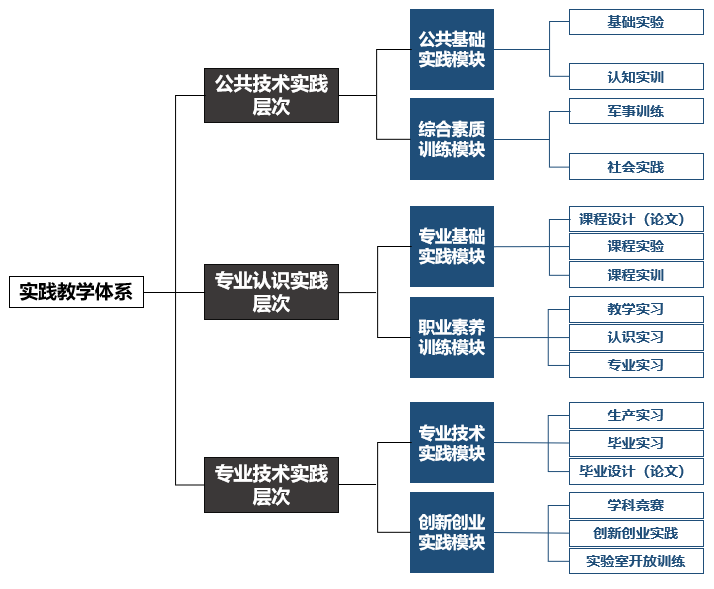 南宁学院“三层次、六模块”的实践教学体系